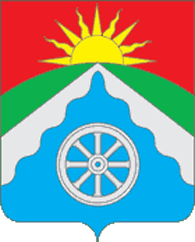 РОССИЙСКАЯ ФЕДЕРАЦИЯОРЛОВСКАЯ ОБЛАСТЬ АДМИНИСТРАЦИЯ ВЕРХОВСКОГО РАЙОНАПОСТАНОВЛЕНИЕ17 октября 2019г.                                                                        №538        п. ВерховьеОб организации питания обучающихся в общеобразовательных организациях  Верховского района     На основании законов Российской Федерации от 29.12.2012 № 273-ФЗ «Об образовании в Российской Федерации», от 30.03.1999 № 29-ФЗ «О качестве и безопасности пищевых продуктов», от 21.11.2011 № 323-ФЗ «Об основах охраны здоровья граждан в Российской Федерации», в целях выполнения требвоаний СанПиН 2.3.2.1324-03 «Гигиенические требования к срокам годности и условиям хранения пищевых продуктов» (постановление Главного государственного санитарного врача Российской Федерации от 22.05.2003 № 98),  СанПиН 2.4.5.2409-08 «Санитарно-эпидемиологические требования к организации питания обучающихся в общеобразовательных учреждениях, учреждениях начального и среднего профессионального образования» (постановление Главного государственного санитарного врача Российской Федерации от 23.07.2008 № 45), СанПиН 2.4.2.2821-10 «Санитарно-эпидемиологические требования к условиям и организации обучения в общеобразовательных учреждениях» (постановление Главного государственного санитарного врача Российской Федерации от 29.12.2010 № 189), СанПин 2.4.1.3049-13 «Санитарно-эпидемиологические требования к устройству, содержанию и организации режима работы дошкольных образовательных организаций», во  исполнение  постановления Правительства  Орловской области №409 от 22 июля 2019г. «О внесении изменения в постановление Правительства Орловской области от 25 декабря 2018г. №549 «Об утверждении распределения субсидий из областного бюджета бюджетам муниципальных районов (городских округов) Орловской области на возмещение расходов на обеспечение питанием учащихся муниципальных общеобразовательных организаций в рамках подпрограммы1 «Развитие  системы дошкольного, общего и дополнительного образования детей и молодёжи» государственной программы Орловской области «Образование в Орловской области на 2019год», соглашением №02П05 от 6 февраля 2019г.  о предоставлении в 2019г. Департаментом образования Орловской области субсидии из областного бюджета бюджету Верховского района Орловской области на возмещение расходов на обеспечение питанием учащихся муниципальных общеобразовательных организаций, решения  Верховского районного суда от 25 сентября 2019г. и в целях повышения качества организации питания, соответствующих  требованиям   п о с т а н о в л я ю:        1. Руководителям образовательных организаций:       1.1.Обеспечить:        1.1.1.С 11 ноября 2019года  бесплатные завтраки для обучающихся 1 – 11 классов общеобразовательных организаций стоимостью  40 рублей на 1 обучающегося  в день, из них 20 рублей в день на 1 обучающегося за счет средств местного бюджета и дополнительно 20 рублей в день на 1 обучающегося за счет субсидий из областного бюджета.1.1.2.Неукоснительное соблюдение требований СанПиН 2.4.5.2409-08 «Санитарно-эпидемиологические требования к организации питания обучающихся в образовательных учреждениях, учреждениях дошкольного, начального и среднего профессионального образования» (постановление Главного государственного санитарного врача Российской Федерации от 23.07.2008 № 45).1.1.3. Постоянный контроль за технологией, качеством  приготовления пищи, соблюдением  примерного меню, санитарно-гигиенических требований на пищеблоках, правил получения, транспортировки и хранения пищевых продуктов, за наличиесопроводительных документов, подтверждающих качество и безопасность производственного сырья и пищевых продуктов.1.1.4.  Постоянный  общественно-административный  контроль за качеством  питания  обучающихся и воспитанников.1.1.5.  Надлежащий контроль за оборотом пищевых отходов в части их хранения и утилизации.1.1.6. Проведение  разъяснительной работы среди  родителей и обучающихся о необходимости горячего питания с целью 100% охвата горячим  питанием обучающихся общеобразовательных  организаций .1.1.7. Информирование  родителей об организации питания детей, периодическое рассмотрение на родительских собраниях вопросов, связанных с питанием.1.1.8.  Создание и наполнение на  официальном сайте образовательной организации страницы, освещающей совершенствование организации школьного питания и информационную поддержку пропаганды здорового питания, привлечение внимания родительской общественности к проблеме здорового питания.	 1.1.9. Оформление  информационных стендов в обеденном зале столовой и обновление их содержания  один  раз в  полугодие (меню, приказ о создании  бракеражной  комиссии,  графики дежурства по столовой и  приёма завтраков и обедов,  материалы о культуре питания, пользе здорового питания  и др.).         1.2. В связи с тем, что указанная сумма в нынешних условиях не покрывает в полном объеме фактические расходы на организацию полноценного, сбалансированного питания в соответствии с государственными санитарно-эпидемиологическими правилами и нормативами, предложить софинансирование за счет привлечения родительских средств: – доплата на обед   для учащихся 1-11 классов общеобразовательных организаций – от 100  до 150 рублей,   -в группе продлённого дняобщеобразовательных организаций -оплата за полдник в размере 20 рублей.     2. Обнародовать и разместить настоящее постановление на официальном Интернет-сайте Верховского района (www.adminverhov.ru).    3. Постановление вступает в силу со дня его обнародования.     4. Контроль за исполнением настоящего постановления возложить на заместителя Главы администрации района Данилова С.Н.Глава администрации района                                    В.А. Гладских